Subag Humas dan TU 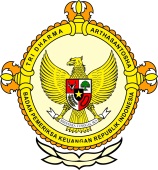       										     BPK Pwk. Prov. Sulawesi TengahTahun :									Bulan :                                                                        		                                                                               		Tanggal : 											Entitas :Mantan Pejabat Parimo Segera DieksekusiPalu, Metrosulawesi.com - Mantan Kepala Bidang (Kabid) Pengusahaan Hutan Dinas Kehutanan dan Perkebunan (Dishutbun) Parigi Moutong (Parimo), Hengky Idrus segera dieksekusi oleh Kejaksaan Negeri Parigi.Pasalnya, Hengky Idrus terbukti secara sah dan meyakinkan melakukan tindak pidana korupsi (Tipikor) berupa pungutan pengurusan izin pengangkutan kayu rakyat (IPKR) di Kabupaten Parimo tahun 2012.Kepala Seksi Pidana Khusus (Kasi Pidsus) Kejaksaan Negeri Parigi, Reza Hidayat yang dikonfirmasi Metrosulawesi membenarkan, bahwa Mahkamah Agung sudah memutuskan perkara Tipikor dengan terdakwa Hengky Idrus. Mahkamah Agung mengabulkan permohonan kasasi Jaksa Penuntut Umum.Reza menuturkan, Hengky Idrus terbukti secara sah meyakinkan melakukan tindak pidana korupsi berupa dana pungutan pengurusan izin pengangkutan kayu rakyat (IPKR) di Kabupaten Parimo tahun 2012."Karena terbukti korupsi, Hengky Idrus divonis 4 tahun penjara, dan denda senilai Rp 200 juta subsidair 4 bulan kurungan," katanya.Reza yang juga mantan penyidik Tipikor Kejaksaan Negeri Palu itu mengatakan, atas putusan tersebut, pihaknya sudah melayangkan surat panggilan secara resmi kepada Hengky Idrus untuk dieksekusi. Namun, dalam surat balasan Hengky Idrus menyampaikan bahwa dirinya sedang sakit yang dibuktikan dengan surat sakit. Pelaksanaan eksekusi, kata dia belum bisa dilaksanakan karena masih sakit dan jika sudah sehat segera dieksekusi. "Pada prinsipnya, saat ini dia sedang sakit yang dibuktikan dengan surat keterangan sakit. Kalau sudah sehat, segera kita eksekusi," katanya.Diketahui, Kejaksaan mengajukan kasasi terhadap terdakwa dugaan korupsi pungutan pengurusan IPKR di Kabupaten Parimo tahun 2012, Hengky Idrus itu karena Pengadilan Tipikor pada Pengadilan Negeri Palu menjatuhkan putusan bebas terhadap terdakwa Hengky Idrus.Penuntut Umum tidak puas atas putusan tersebut. Sehingga, Penuntut Umum mengajukan kasasi. Alhasil, di tingkat kasasi, Hengky Idrus terbukti melakukan korupsi. Adapun JPU menuntut terdakwa Hengky Idrus dengan pidana penjara selama 2 tahun, dan denda senilai Rp 50 juta subsidair 3 bulan kurungan.  2016MEDIAMETRO SULAWESI123456789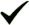 101112  12345678910111213141516171819202122232425262728293031ProvinsiPaluDonggalaTolitoliBuolSigiMorowali UtaraParigi MoutongPosoMorowaliTojo Una-unaBanggaiBanggai KepulauanBanggai Laut